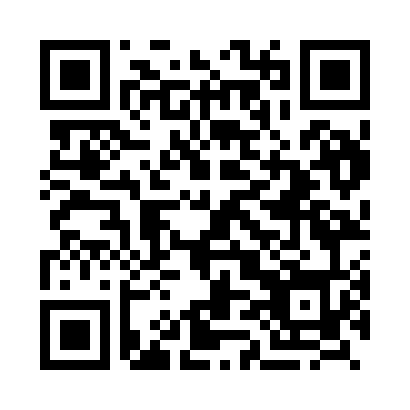 Prayer times for Bildeniai, LithuaniaWed 1 May 2024 - Fri 31 May 2024High Latitude Method: Angle Based RulePrayer Calculation Method: Muslim World LeagueAsar Calculation Method: HanafiPrayer times provided by https://www.salahtimes.comDateDayFajrSunriseDhuhrAsrMaghribIsha1Wed3:115:481:276:389:0711:342Thu3:105:451:276:399:0911:353Fri3:095:431:276:419:1111:364Sat3:095:411:266:429:1311:375Sun3:085:391:266:439:1511:386Mon3:075:371:266:449:1711:387Tue3:065:351:266:459:1911:398Wed3:055:331:266:469:2011:409Thu3:045:311:266:479:2211:4110Fri3:035:291:266:499:2411:4211Sat3:035:271:266:509:2611:4212Sun3:025:251:266:519:2811:4313Mon3:015:231:266:529:3011:4414Tue3:005:211:266:539:3211:4515Wed3:005:201:266:549:3311:4516Thu2:595:181:266:559:3511:4617Fri2:585:161:266:569:3711:4718Sat2:585:151:266:579:3911:4819Sun2:575:131:266:589:4011:4920Mon2:575:111:266:599:4211:4921Tue2:565:101:267:009:4411:5022Wed2:555:081:267:019:4511:5123Thu2:555:071:267:029:4711:5224Fri2:545:051:277:039:4911:5225Sat2:545:041:277:039:5011:5326Sun2:535:031:277:049:5211:5427Mon2:535:011:277:059:5311:5428Tue2:525:001:277:069:5511:5529Wed2:524:591:277:079:5611:5630Thu2:524:581:277:089:5711:5631Fri2:514:571:277:089:5911:57